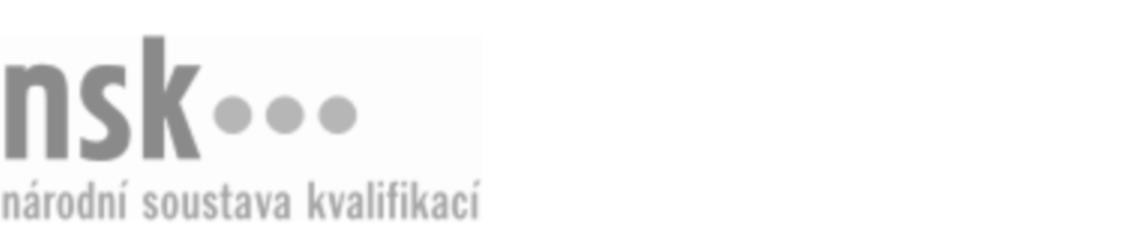 Kvalifikační standardKvalifikační standardKvalifikační standardKvalifikační standardKvalifikační standardKvalifikační standardKvalifikační standardKvalifikační standardStudnař/studnařka vsakovacích vrtů a zařízení pro využívání dešťové vody (kód: 36-138-H) Studnař/studnařka vsakovacích vrtů a zařízení pro využívání dešťové vody (kód: 36-138-H) Studnař/studnařka vsakovacích vrtů a zařízení pro využívání dešťové vody (kód: 36-138-H) Studnař/studnařka vsakovacích vrtů a zařízení pro využívání dešťové vody (kód: 36-138-H) Studnař/studnařka vsakovacích vrtů a zařízení pro využívání dešťové vody (kód: 36-138-H) Studnař/studnařka vsakovacích vrtů a zařízení pro využívání dešťové vody (kód: 36-138-H) Studnař/studnařka vsakovacích vrtů a zařízení pro využívání dešťové vody (kód: 36-138-H) Autorizující orgán:Ministerstvo průmyslu a obchoduMinisterstvo průmyslu a obchoduMinisterstvo průmyslu a obchoduMinisterstvo průmyslu a obchoduMinisterstvo průmyslu a obchoduMinisterstvo průmyslu a obchoduMinisterstvo průmyslu a obchoduMinisterstvo průmyslu a obchoduMinisterstvo průmyslu a obchoduMinisterstvo průmyslu a obchoduMinisterstvo průmyslu a obchoduMinisterstvo průmyslu a obchoduSkupina oborů:Stavebnictví, geodézie a kartografie (kód: 36)Stavebnictví, geodézie a kartografie (kód: 36)Stavebnictví, geodézie a kartografie (kód: 36)Stavebnictví, geodézie a kartografie (kód: 36)Stavebnictví, geodézie a kartografie (kód: 36)Stavebnictví, geodézie a kartografie (kód: 36)Týká se povolání:StudnařStudnařStudnařStudnařStudnařStudnařStudnařStudnařStudnařStudnařStudnařStudnařKvalifikační úroveň NSK - EQF:333333Odborná způsobilostOdborná způsobilostOdborná způsobilostOdborná způsobilostOdborná způsobilostOdborná způsobilostOdborná způsobilostNázevNázevNázevNázevNázevÚroveňÚroveňOrientace ve stavebních výkresech a dokumentaciOrientace ve stavebních výkresech a dokumentaciOrientace ve stavebních výkresech a dokumentaciOrientace ve stavebních výkresech a dokumentaciOrientace ve stavebních výkresech a dokumentaci33Příprava staveniště pro vsakovací vrty a zařízení na využití dešťové vodyPříprava staveniště pro vsakovací vrty a zařízení na využití dešťové vodyPříprava staveniště pro vsakovací vrty a zařízení na využití dešťové vodyPříprava staveniště pro vsakovací vrty a zařízení na využití dešťové vodyPříprava staveniště pro vsakovací vrty a zařízení na využití dešťové vody33Zřizování vsakovacího vrtu a zařízení na využití dešťové vodyZřizování vsakovacího vrtu a zařízení na využití dešťové vodyZřizování vsakovacího vrtu a zařízení na využití dešťové vodyZřizování vsakovacího vrtu a zařízení na využití dešťové vodyZřizování vsakovacího vrtu a zařízení na využití dešťové vody33Provádění izolací vsakovacího vrtuProvádění izolací vsakovacího vrtuProvádění izolací vsakovacího vrtuProvádění izolací vsakovacího vrtuProvádění izolací vsakovacího vrtu33Čištění vsakovacích vrtůČištění vsakovacích vrtůČištění vsakovacích vrtůČištění vsakovacích vrtůČištění vsakovacích vrtů33Opravy hlavy vsakovacího vrtuOpravy hlavy vsakovacího vrtuOpravy hlavy vsakovacího vrtuOpravy hlavy vsakovacího vrtuOpravy hlavy vsakovacího vrtu33Rekonstrukce a oživování vsakovacích vrtůRekonstrukce a oživování vsakovacích vrtůRekonstrukce a oživování vsakovacích vrtůRekonstrukce a oživování vsakovacích vrtůRekonstrukce a oživování vsakovacích vrtů33Osazování jímek a nádrží pro jímání dešťové vodyOsazování jímek a nádrží pro jímání dešťové vodyOsazování jímek a nádrží pro jímání dešťové vodyOsazování jímek a nádrží pro jímání dešťové vodyOsazování jímek a nádrží pro jímání dešťové vody33Ošetřování a údržba strojů a zařízení pro studnařské práceOšetřování a údržba strojů a zařízení pro studnařské práceOšetřování a údržba strojů a zařízení pro studnařské práceOšetřování a údržba strojů a zařízení pro studnařské práceOšetřování a údržba strojů a zařízení pro studnařské práce33Studnař/studnařka vsakovacích vrtů a zařízení pro využívání dešťové vody,  28.03.2024 22:58:45Studnař/studnařka vsakovacích vrtů a zařízení pro využívání dešťové vody,  28.03.2024 22:58:45Studnař/studnařka vsakovacích vrtů a zařízení pro využívání dešťové vody,  28.03.2024 22:58:45Studnař/studnařka vsakovacích vrtů a zařízení pro využívání dešťové vody,  28.03.2024 22:58:45Strana 1 z 2Strana 1 z 2Kvalifikační standardKvalifikační standardKvalifikační standardKvalifikační standardKvalifikační standardKvalifikační standardKvalifikační standardKvalifikační standardPlatnost standarduPlatnost standarduPlatnost standarduPlatnost standarduPlatnost standarduPlatnost standarduPlatnost standarduStandard je platný od: 21.10.2022Standard je platný od: 21.10.2022Standard je platný od: 21.10.2022Standard je platný od: 21.10.2022Standard je platný od: 21.10.2022Standard je platný od: 21.10.2022Standard je platný od: 21.10.2022Studnař/studnařka vsakovacích vrtů a zařízení pro využívání dešťové vody,  28.03.2024 22:58:45Studnař/studnařka vsakovacích vrtů a zařízení pro využívání dešťové vody,  28.03.2024 22:58:45Studnař/studnařka vsakovacích vrtů a zařízení pro využívání dešťové vody,  28.03.2024 22:58:45Studnař/studnařka vsakovacích vrtů a zařízení pro využívání dešťové vody,  28.03.2024 22:58:45Strana 2 z 2Strana 2 z 2